                                                                                                Obec Trnovec nad Váhom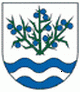 Materiál č. 4 na 13. zasadnutie Obecného zastupiteľstva v Trnovci nad Váhom dňa 04.04.2016K bodu programu 5 :„ Všeobecne záväzné nariadenie č. 2/2016 – Požiarny poriadok Obce Trnovec nad Váhom“1. Dôvodová správaDôvodová správa k materiálu č. 4 na 13. zasadnutie OZ v Trnovci nad Váhom Obec je na základe zákona č. 314/2001 Z. z. o ochrane pred požiarmi §15, odsek 1 písmena b) povinná zriadiť dobrovoľný hasičský zbor na zdolávanie požiarov a vykonávanie záchranných prác. VZN o požiarnom poriadku stanovuje povinnosti obce, právnických a fyzických osôb nachádzajúcich sa na území obce. Okrem týchto povinností je pre činnosť dobrovoľného hasičského zboru nutné stanoviť štruktúry tohto zboru, stanoviť jednotlivé pozície členov, stanoviť právnické osoby, u ktorých je povinnosť vykonávať preventívne prehliadky ako aj vymenovať požiarne hydranty z dôvodu informovanosti pri zdolávaní a zabraňovaní vzniku a šírenia požiarov.Na základe schváleného požiarneho poriadku je možné vymenovať jednotlivých členov hasičského zboru a aj vymenovať náčelníka hasičského zboru a týmto krokom sfunkčniť dobrovoľný hasičský zbor v obci. Z tohto dôvodu sa pre funkčnosť dobrovoľného hasičského zboru na základe zákona dá považovať požiarny poriadok za základný a strategický dokument pre zdolávanie požiarov a vykonávanie záchranných prác v obci a tým zabezpečenie starostlivosti a bezpečnosti občanov v obci Trnovec nad Váhom. Požiarny poriadok sa dá však považovať za otvorený dokument, nakoľko v prípade zásadných zmien v zložení dobrovoľného hasičského zboru, resp. úpravy legislatívy je nutné tento dokument aktualizovať.Požiarny poriadok obce ako Všeobecne záväzné nariadenie č. 2/2016 bolo prerokované aj príslušnými komisiami pri OZ Trnovec nad Váhom, ktoré požiarny poriadok obce vzali na vedomie a po prerokovaní ho odporučili na schválenie obecnému zastupiteľstvu.Všeobecne záväzné nariadenie č. 2/2016 – Požiarny poriadok Obce Trnovec nad Váhom je prílohou tohto materiálu.